CURRICULUM VITAENOMBRE COMPLETO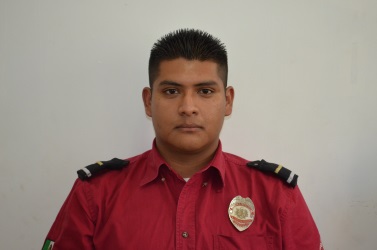 ADOLFO CHÁVEZ TORRES PUESTO ACTUALENCARGADO DEL ÁREA DE INSPECCIÓN Y CAPACITACIÓN DIRECCIÓN OFICIAL (DEPENDENCIA)COBALTO 104 CD. INDUSTRIAL C.P. 34229TELÉFONO OFICIAL618 243 40 38E-MAIL OFICIALfito49backdraft_@hotmail.comÚLTIMO NIVEL DE ESTUDIOLICENCIATURA EXPERIENCIA PROFESIONALEncargado de Mantenimiento General del Parque Temático Ciudad de los Héroes de la Dirección Municipal de Protección Civil.(Septiembre 2010 a Octubre 2012).Inspector de la Dirección Municipal de Protección Civil.(Octubre 2012 a Noviembre 2014).Encargado de Revisión de Programa Internos y Análisis de Riesgos en General de la Dirección Municipal de Protección Civil.(Diciembre 2014 a Octubre 2016).Encargado de la Coordinación de Inspección y Capacitación de la Dirección Municipal de Protección Civil.(Noviembre 2016 a la fecha).